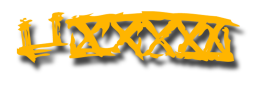 Oakland-Alameda County     Coliseum AuthorityOAKLAND-ALAMEDA COUNTY COLISEUM AUTHORITYZoom MeetingNOTICE AND AGENDA BOARD OF COMMISSIONERSOctober 21, 2022Friday 8:30 a.m.You are invited to a Zoom webinar.
When: Oct 21, 2022 08:30 AM Pacific Time (US and Canada)
Topic: OACCA Board Meeting 10.21.22

Please click the link below to join the webinar:
https://us06web.zoom.us/j/89715323848?pwd=eEJZT3Y3a0hISlRzZDdlOFZpZ1Jwdz09
Passcode: 786632
Or One tap mobile : 
US: +16694449171,,89715323848#,,,,*786632# or +16699006833,,89715323848#,,,,*786632# 
Or Telephone:
Dial(for higher quality, dial a number based on your current location): 
US: +1 669 444 9171 or +1 669 900 6833 or +1 719 359 4580 or +1 253 215 8782 or +1 346 248 7799 or +1 564 217 2000 or +1 646 931 3860 or +1 929 205 6099 or +1 301 715 8592 or +1 309 205 3325 or +1 312 626 6799 or +1 386 347 5053 
Webinar ID: 897 1532 3848
Passcode: 786632
International numbers available: https://us06web.zoom.us/u/kbCxMCFKIpCALL TO ORDERROLL CALLACTION ITEMRESOLUTION ADOPTING FINDINGS REGARDING SOCIAL DISTANCING AND PUBLIC HEALTH ARISING FROM THE COVID-19 PANDEMIC WHICH WARRANT THE CONTINUATION OF REMOTE (TELECONFERENCED) PUBLIC MEETINGS BY THE AUTHORITY UNDER THE BROWN ACT OPEN FORUMAPPROVAL OF MINUTES REPORTSREPORTS6a. Executive Director ReportRoots Soccer Request for Use of Malibu LotInternational Cricket Council (ICC) Interest in Stadium for 2024 World Cup6b. General Manager ReportADJOURNMENT